附件6：节假日临时包车证(式样）（一）尺寸：480mm×220mm。（二）材质：不少于 250 克铜版纸。（三）其他规范： 左边第一行字为黑色宋体42磅字体，字高13.5 mm×字宽13.5mm。字的最顶端距离边框上端为：27mm，距离边框左边为72mm,右边为72 mm；第二行字为黑色宋体48磅字体，字高15.5 mm×字宽4.5mm。字的最顶端距离边框上端为：59mm，距离左边为：97mm,右边为97 mm；第三行字体为黑色宋体48磅字体，字高15.5 mm×字宽4.5mm。字的最顶端距离边框上端为：81mm，距离左边为：105mm,右边为105 mm；第四行字体为黑色宋体26磅字体，字高8.5 mm×字宽8mm。字的最顶端距离边框上端为：136.5mm，距离左边为：83.5mm,右边为83.5 mm；右边字体为黑色宋体4号字体，字高4.5 mm×字宽4mm。图例：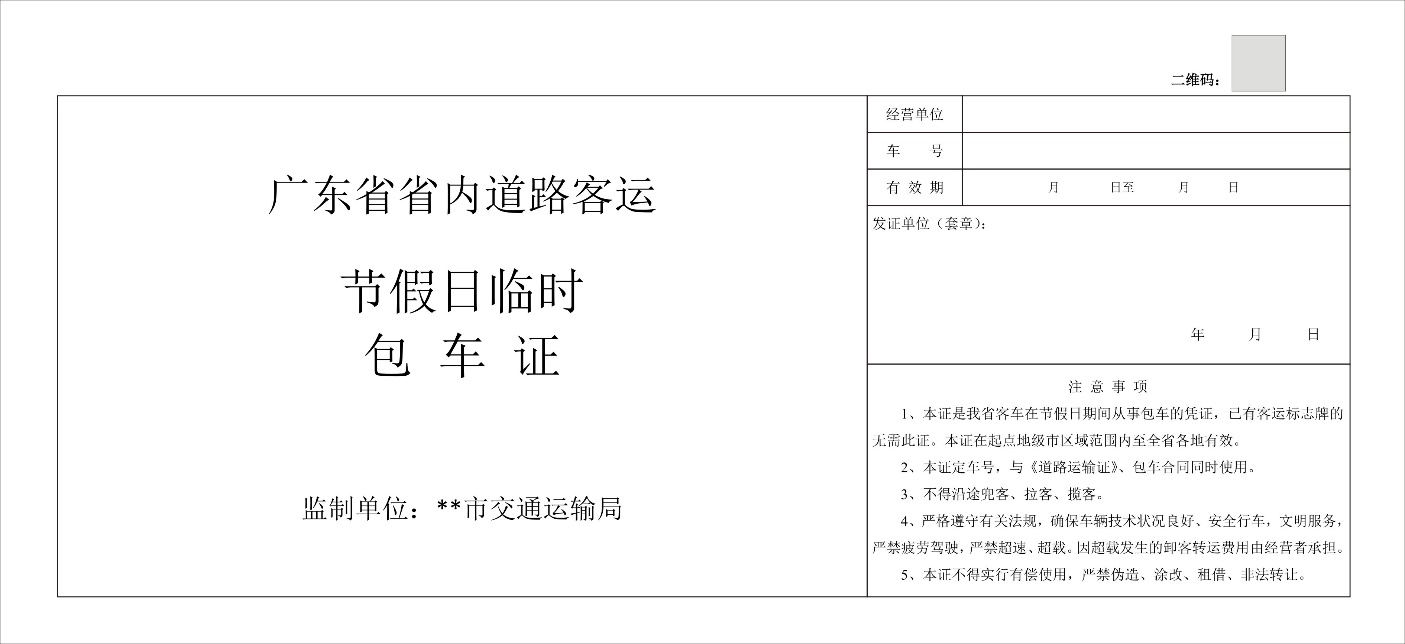 